自治区党员（远程）教育站点2023年9月集中学习计划一、学习时间9月1日至30日。二、参学对象村、社区、乡镇（街道）、机关、学校、国有企业、两新组织等领域党员，入党积极分子和党员发展对象。三、有关要求1. 党组织要把党员（远程）教育站点集中学习纳入学习计划，党组织书记和其他班子成员要带头学习。站点学习原则上每周不超过1次，要与开展农牧民夜校、国通语中心课堂以及支部组织生活结合进行。每次尽量控制在2个小时以内，应根据需求安排学习内容。2. 集中学习课件分为必学和选学两部分，选学内容可参照执行，也可自行安排。基层站点可结合实际选择语种学习。3. 要引导党员特别是新发展党员关注“新疆党员教育”微信公众号等党员教育平台。      4. 注重发现和培育站点学用典型，积极推荐优秀站点管理员和学用之星。联 系 人：热斯别克联系电话：0991—2508235，15709910753附件: 1. 自治区党员（远程）教育站点2023年9月集中学习计划2. 党员（远程）教育站点集中学习现场互动试题及答案3. “共产党员”“新疆党员教育”微信公众号，新疆党员教育App二维码  自治区党员教育中心                         2023年8月30日 附件1 自治区党员（远程）教育站点2023年9月集中学习计划（村站点）（社区站点）（机关、学校、国有企业、两新组织站点）（乡镇街道站点）（选学参考内容）附件2党员（远程）教育站点集中学习现场互动试题及答案（题目来源：新疆党员教育在线学习平台）1.我们提出并贯彻（  ），着力推进高质量发展，推动构建新发展格局，实施供给侧结构性改革，制定一系列具有全局性意义的区域重大战略，我国经济实力实现历史性跃升。A、可持续发展B、新发展理念C、双循环发展D、结构性改革答案：B2.我们坚持走中国特色社会主义政治发展道路，全面发展（   ），社会主义民主政治制度化、规范化、程序化全面推进。A、全方位人民民主  B、全过程人民专政  C、全方位人民专政 D、全过程人民民主答案：D3.新时代的伟大成就是（   ）一道拼出来、干出来、奋斗出来的！A、全国人民B、全体人民C、党和人民、D党和政府答案：C4.中国式现代化，是（  ）领导的社会主义现代化，既有各国现代化的共同特征，更有基于自己国情的中国特色。A、党和国家B、党和政府C、中国共产党D、党和人民答案：C5.（  ）是全面建设社会主义现代化国家的首要任务。A、全面发展B、高质量发展C、多种发展D、高速发展答案：B附件3 “共产党员” “新疆党员教育”微信公众号，新疆党员教育App二维码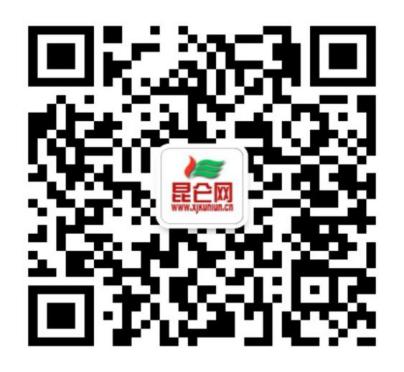 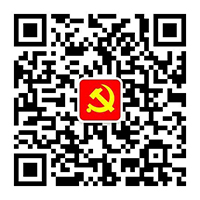 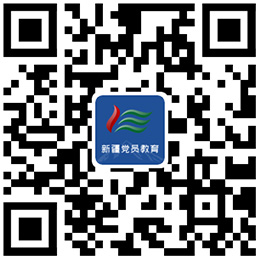 课程栏目名称内容语种时长（分钟）必学内容思想理论《习近平科学的思想方法和工作方法》专题讲座：1.鲜明的马克思主义理论品质之四：知行合一；2.习近平新时代中国特色社会主义思想理论品格的整体性是什么；3.科学理论思维能力之一：战略思维国家通用语言文字（时长88分钟）14必学内容时政解读《新闻联播》习近平在听取新疆维吾尔自治区党委和政府、新疆生产建设兵团工作汇报时强调：牢牢把握新疆在国家全局中的战略定位，在中国式现代化进程中更好建设美丽新疆;在中国式现代化进程中更好建设美丽新疆——习近平总书记在新疆的重要讲话在广大干部群众中引发强烈反响国家通用语言文字（时长88分钟）17必学内容学习二十大《党的二十大精神百讲》：19.如何理解建设现代化产业体系 ；20.怎样理解树立大食物观 ；21.为什么说全面建设社会主义现代化国家，最艰巨最繁重的任务仍然在农村国家通用语言文字（时长88分钟）14必学内容先进典型《榜样7》孟昆玉：站好“首都中心岗” 打造交管新名片国家通用语言文字（时长88分钟）9必学内容先进典型《榜样》2023年自治区党员教育电视片展播：奋斗的青春最美丽国家通用语言文字（时长88分钟）10必学内容党务工作《党支部标准化规范化建设》第三讲：发展党员的程序及规范（下）一国家通用语言文字（时长88分钟）19必学内容党务工作党课开讲啦｜如何组织农村党员上好党课国家通用语言文字（时长88分钟）6必学内容时政《新闻联播》习近平在听取新疆维吾尔自治区党委和政府、新疆生产建设兵团工作汇报时强调：牢牢把握新疆在国家全局中的战略定位，在中国式现代化进程中更好建设美丽新疆;在中国式现代化进程中更好建设美丽新疆——习近平总书记在新疆的重要讲话在广大干部群众中引发强烈反响维吾尔语（时长111分钟）17必学内容学习二十大《党的二十大精神百讲》：12.如何理解我们的工作还存在一些不足 面临不少困难和问题；13.为什么说全面建设社会主义现代化国家，最艰巨最繁重的任务仍然在农村维吾尔语（时长111分钟）10必学内容乡村振兴《习近平与乡村振兴的故事》在希望的田野上维吾尔语（时长111分钟）12必学内容先进典型《榜样7》张玉滚：二十余年扎根深山 一根扁担挑起梦想维吾尔语（时长111分钟）12必学内容先进典型《榜样》2023年自治区党员教育电视片展播：奋斗的青春最美丽维吾尔语（时长111分钟）10必学内容基层治理《治村十法》 第3集  三化十二制维吾尔语（时长111分钟）10必学内容党务工作《党支部标准化规范化建设》第二讲：党支部换届选举的程序及规范（上）一维吾尔语（时长111分钟）22必学内容国通语《教你学国家通用语言文字》 第四十二集维吾尔语（时长111分钟）20课程栏目名称内容语种时长（分钟）必学内容时政《新闻联播》习近平在听取新疆维吾尔自治区党委和政府、新疆生产建设兵团工作汇报时强调：牢牢把握新疆在国家全局中的战略定位，在中国式现代化进程中更好建设美丽新疆;在中国式现代化进程中更好建设美丽新疆——习近平总书记在新疆的重要讲话在广大干部群众中引发强烈反响哈萨克语（时长96分钟）17必学内容学习二十大《党的二十大精神百讲》：12.如何理解我们的工作还存在一些不足 面临不少困难和问题；13.为什么说全面建设社会主义现代化国家，最艰巨最繁重的任务仍然在农村哈萨克语（时长96分钟）10必学内容先进典型《榜样7》张玉滚：二十余年扎根深山 一根扁担挑起梦想哈萨克语（时长96分钟）11必学内容先进典型《榜样》2023年自治区党员教育电视片展播：1.为了忘却的纪念；2.为幸福加码哈萨克语（时长96分钟）20必学内容党务工作《党支部标准化规范化建设》第六讲：怎样讲好党课（上）哈萨克语（时长96分钟）27必学内容乡村振兴乡村振兴与村级组织建设哈萨克语（时长96分钟）12课程栏目名称内容语种时长（分钟）必学内容思想理论《习近平科学的思想方法和工作方法》专题讲座：1.鲜明的马克思主义理论品质之四：知行合一；2.习近平新时代中国特色社会主义思想理论品格的整体性是什么；3.科学理论思维能力之一：战略思维国家通用语言文字（时长95分钟）14必学内容时政解读《新闻联播》习近平在听取新疆维吾尔自治区党委和政府、新疆生产建设兵团工作汇报时强调：牢牢把握新疆在国家全局中的战略定位，在中国式现代化进程中更好建设美丽新疆;在中国式现代化进程中更好建设美丽新疆——习近平总书记在新疆的重要讲话在广大干部群众中引发强烈反响国家通用语言文字（时长95分钟）17必学内容学习二十大《党的二十大精神百讲》：19.如何理解建设现代化产业体系 ；20.怎样理解树立大食物观 ；21.为什么说全面建设社会主义现代化国家，最艰巨最繁重的任务仍然在农村国家通用语言文字（时长95分钟）14必学内容先进典型《榜样7》孟昆玉：站好“首都中心岗” 打造交管新名片国家通用语言文字（时长95分钟）9必学内容先进典型《榜样》2023年自治区党员教育电视片展播：奋斗的青春最美丽国家通用语言文字（时长95分钟）10必学内容党务工作《党支部标准化规范化建设》第二讲：党支部换届选举的程序及规范（上）一国家通用语言文字（时长95分钟）22必学内容基层治理社区党组织在社区治理中的地位作用及社区党建工作形势任务国家通用语言文字（时长95分钟）12课程栏目名称内容语种时长（分钟）必学内容时政《新闻联播》习近平在听取新疆维吾尔自治区党委和政府、新疆生产建设兵团工作汇报时强调：牢牢把握新疆在国家全局中的战略定位，在中国式现代化进程中更好建设美丽新疆;在中国式现代化进程中更好建设美丽新疆——习近平总书记在新疆的重要讲话在广大干部群众中引发强烈反响维吾尔语（时长101分钟）17必学内容学习二十大《党的二十大精神百讲》：12.如何理解我们的工作还存在一些不足 面临不少困难和问题；13.为什么说全面建设社会主义现代化国家，最艰巨最繁重的任务仍然在农村维吾尔语（时长101分钟）10必学内容先进典型《榜样7》张玉滚：二十余年扎根深山 一根扁担挑起梦想维吾尔语（时长101分钟）10必学内容先进典型《榜样》2023年自治区党员教育电视片展播：奋斗的青春最美丽维吾尔语（时长101分钟）10必学内容党务工作《近邻党建》第4集 活力维吾尔语（时长101分钟）10必学内容党务工作《党支部标准化规范化建设》第一讲  党支部开展党内活动的基本制度——“三会一课”制度（下）维吾尔语（时长101分钟）22必学内容国通语《教你学国家通用语言文字》 第四十一集维吾尔语（时长101分钟）20必学内容学习二十大《新闻联播》习近平在听取新疆维吾尔自治区党委和政府、新疆生产建设兵团工作汇报时强调：牢牢把握新疆在国家全局中的战略定位，在中国式现代化进程中更好建设美丽新疆;在中国式现代化进程中更好建设美丽新疆——习近平总书记在新疆的重要讲话在广大干部群众中引发强烈反响哈萨克语（时长94分钟）17必学内容时政《党的二十大精神百讲》：12.如何理解我们的工作还存在一些不足 面临不少困难和问题；13.为什么说全面建设社会主义现代化国家，最艰巨最繁重的任务仍然在农村哈萨克语（时长94分钟）10必学内容先进典型《榜样7》张玉滚：二十余年扎根深山 一根扁担挑起梦想哈萨克语（时长94分钟）10必学内容先进典型《榜样》2023年自治区党员教育电视片展播：1.为了忘却的纪念；2.为幸福加码哈萨克语（时长94分钟）20必学内容党务工作《党支部标准化规范化建设》第六讲：怎样讲好党课（上）哈萨克语（时长94分钟）27必学内容党务工作《近邻党建》 第7集 融合哈萨克语（时长94分钟）10课程栏目名称内容语种时长（分钟）必学内容思想理论学习贯彻习近平新时代中国特色社会主义思想主题教育解读（1—10）国家通用语言文字（时长63分钟）15必学内容时政《新闻联播》习近平在听取新疆维吾尔自治区党委和政府、新疆生产建设兵团工作汇报时强调：牢牢把握新疆在国家全局中的战略定位，在中国式现代化进程中更好建设美丽新疆;在中国式现代化进程中更好建设美丽新疆——习近平总书记在新疆的重要讲话在广大干部群众中引发强烈反响国家通用语言文字（时长63分钟）17必学内容党务工作《带着问题学：践行“三个务必” 赓续红色血脉》如何理解和把握“务必谦虚谨慎、艰苦奋斗”这一要求国家通用语言文字（时长63分钟）12必学内容先进典型《榜样7》王传喜：当好群众的领路人 赢得群众好口碑国家通用语言文字（时长63分钟）9必学内容先进典型《榜样》2023年自治区党员教育电视片展播：奋斗的青春最美丽国家通用语言文字（时长63分钟）10课程栏目名称内容语种时长（分钟）必学内容思想理论学习贯彻习近平新时代中国特色社会主义思想主题教育解读（1—10）国家通用语言文字（时长64分钟）15必学内容时政《新闻联播》习近平在听取新疆维吾尔自治区党委和政府、新疆生产建设兵团工作汇报时强调：牢牢把握新疆在国家全局中的战略定位，在中国式现代化进程中更好建设美丽新疆;在中国式现代化进程中更好建设美丽新疆——习近平总书记在新疆的重要讲话在广大干部群众中引发强烈反响国家通用语言文字（时长64分钟）17必学内容先进典型《榜样7》孟昆玉：站好“首都中心岗” 打造交管新名片国家通用语言文字（时长64分钟）9必学内容先进典型《榜样》2023年自治区党员教育电视片展播：奋斗的青春最美丽国家通用语言文字（时长64分钟）10必学内容基层党建党建引领社会参与的长效机制国家通用语言文字（时长64分钟）13课程栏目名称内容语种时长（分钟）选学内容党史国史《中国有了共产党》第三集：红船起航国家通用语言文字25选学内容民法典法官说《典》：7.为什么要设置离婚冷静期 ；8.保管好你的车钥匙 远离纠纷 ；9.签字就一定担责吗国家通用语言文字7选学内容卫生保健《心理素养》1.人格A-B-C理论模型；2.烦恼是自己寻的国家通用语言文字13选学内容铸牢中华民族共同体意识《中华优秀传统文化》：1.小女子 大担当；2.移孝以作忠；3.兄弟情深义更浓；4.承诺坚如铁国家通用语言文字13选学内容科普知识《人口》科学防治类风湿关节炎国家通用语言文字20选学内容实用技术《田间示范秀》养好黑鸡多产蛋国家通用语言文字25选学内容民法典《法律讲堂》法官解案·失当的家教维吾尔语25选学内容卫生保健《健康之路》呕血谜团维吾尔语40选学内容实用技术《技能培训》昌吉州奇台县特色美食制作维吾尔语31选学内容实用技术《养殖技术》羊的品种改良和饲养管理维吾尔语9选学内容实用技术《生活提示》1.如何应对动物咬伤抓伤；2.遛狗绳过长安全隐患大; 3.运动性猝死需警惕？4.突发心脏病如何正确急救维吾尔语16选学内容实用技术《技能培训》昌吉州奇台县特色美食制作哈萨克语31选学内容实用技术《养殖技术》羊的品种改良和饲养管理哈萨克语10选学内容民法典《法在身边》“硬核”措施优化法治化营商环境哈萨克语17选学内容卫生保健《健康公开课》扁桃体反复发炎 是去还是留哈萨克语10选学内容科普知识《生活提示》1.如何应对动物咬伤抓伤；2.遛狗绳过长安全隐患大; 3.运动性猝死需警惕？4.突发心脏病如何正确急救哈萨克语16